J.polski kl.6a,08-10.06.2020Witajcie!! Dziś czytamy ze zrozumieniem i zaznaczamy prawidłową odpowiedź. Nie spieszcie się. Tekst do zadań od 1. do 7.Wielcy żeglarze i ich odkryciaEpoka wielkich odkryć geograficznych przypada na przełom XV i XVI wieku. W tym czasiedokonano ważnych dla poznania świata odkryć geograficznych. Odkrywcze wyprawy odbywałysię drogą morską. Brali w nich udział przede wszystkim portugalscy i hiszpańscyżeglarze. Wielkie wyprawy miały na celu odkrycie morskich dróg do znanych już od starożytnościkrajów, na przykład do Indii, a także do nowych lądów, których istnienia tylko siędomyślano. Przełomowe dla poznania świata były dwa wydarzenia: odkrycie Przylądka DobrejNadziei przez Bartolomeu Diasa [czytaj: bartolomeo dijasa] oraz odkrycie drogi morskiejdo Indii przez Vasco da Gamę [wasko da gamę], który opłynął całą Afrykę. To zapoczątkowałopodróże na wschód. Z kolei wyprawy Krzysztofa Kolumba w latach 1492–1504otworzyły drogę na zachód i przyczyniły się do odkrycia Nowego Świata1. Kolumb błędnieuważał, że odnalazł drogę do Indii, dlatego pierwotnych mieszkańców nazwał Indianami.Nazwa odkrytego przez niego kontynentu pochodzi z kolei od nazwiska badacza wybrzeżaAmeryki Południowej w latach 1499–1502 – Ameriga Vespucci [czytaj: ameriga wespuczczi].Drogą tą wyruszyła również w 1519 roku pierwsza wyprawa dookoła świata pod dowództwemFerdynanda Magellana.W okresie wielkich odkryć geograficznych wielu żeglarzy wypływało na morze, jednak niezawsze przyświecały im szlachetne ideały poznania świata. Często podążali za zyskiem, spodziewalisię zdobycia drogich korzeni i przypraw lub złota i innych kosztowności. Jednakżewielu dokonywało ważnych odkryć, które na stałe zapisały się w historii odkryć geograficznych.Wielkie odkrycia geograficzne miały ogromne znaczenie dla poznania świata. Przyczyniłysię one do poszerzenia horyzontów geograficznych Europejczyków. W XVII wieku wiedzianojuż o istnieniu wszystkich zamieszkanych kontynentów. Zaczęły powstawać mapy, naktórych przedstawiano nowo odkryte lądy. Twórcami map byli żeglarze, na przykład KrzysztofKolumb czy Amerigo Vespucci. Mapy przyczyniały się do rozpowszechniania obrazuZiemi.1 Nowy Świat to określenie, które pojawiło się w okresie wielkich odkryć geograficznych. Nazywano tak nowoodkryty ląd Ameryki. Stary Świat to kontynenty znane od starożytności: Europa, Azja i Afryka.Na podstawie: Odkrywanie Ziemi – wielkie odkrycia geograficzne [w:]M. Augustowska, E. Bytniewska, M. Gajewska, M. Karwowska, Przyroda 6, Gdynia 2015, s. 84–87.Zadanie 1. (0–1)Dokończ zdanie – zaznacz właściwą odpowiedź spośród podanych.Najwięcej informacji zawartych w tekście dotyczy przede wszystkimA. problemów związanych z odnalezieniem drogi morskiej do południowej części Afryki.B. powodów, dla których żeglarze uczestniczyli w wyprawach geograficznych.C. najważniejszych odkryć geograficznych dokonanych w XV i XVI wieku na świecie.D. tworzenia aktualnych map świata, wzbogaconych nowymi odkryciami geograficznymi.Zadanie 2. (0–1)Oceń prawdziwość poniższych zdań. Zaznacz P, jeśli zdanie jest prawdziwe, lub F, jeślizdanie jest fałszywe.O istnieniu Indii Europejczycy dowiedzieli się w XVI wieku. P FNowy Świat to nazwa nowo odkrytego lądu – Ameryki. P FZadanie 3. (0–1)Oceń, które z poniższych zdań jest fałszywe. Zaznacz F przy zdaniu fałszywym.1. Wyprawy Kolumba przyczyniły się do odkrycia Nowego Świata. 2. O istnieniu wszystkich zamieszkanych kontynentów wiedziano już w XVI wieku. 3. Niektórzy żeglarze w XVI wieku wyruszali na wyprawę, by zdobyć bogactwo. Zadanie 4. (0–1)Dokończ zdanie – zaznacz odpowiedź A lub B oraz jej uzasadnienie 1 albo 2.Tekst ma charakterA. literacki,ponieważ1. opisuje wielkie odkrycia geograficzne.B. informacyjny, 2. można określić czas i miejsce akcji.Zadanie 5. (0–1)Dokończ zdanie – zaznacz właściwą odpowiedź spośród podanych.Wyraz „poznania” występujący w zdaniu „Wielkie odkrycia geograficzne miały ogromneznaczenie dla poznania świata.” to rzeczownik użyty wA. mianowniku liczby pojedynczej.B. dopełniaczu liczby pojedynczej.C. bierniku liczby pojedynczej.D. celowniku liczby pojedynczej.Zadanie 6. (0–1) Przypominam zdanie złożone ma więcej niż jedno orzeczenie (czasownik w formie osobowej)W którym punkcie podano zdanie złożone? Zaznacz właściwą odpowiedź spośród podanych.A. Twórcami map byli żeglarze, na przykład Krzysztof Kolumb czy Amerigo Vespucci.B. Drogą tą wyruszyła również pierwsza wyprawa dookoła świata pod dowództwem FerdynandaMagellana.C. Przyczyniły się one do poszerzenia horyzontów geograficznych Europejczyków.D. Z kolei wyprawy Krzysztofa Kolumba otworzyły drogę na zachód i przyczyniły się do odkryciaNowego Świata.Zadanie 7. (0–2)Przyjrzyj się mapie. Na podstawie tekstu określ, którym numerem na mapie oznaczonowyprawę Vasco da Gamy. Uzasadnij swoją odpowiedź.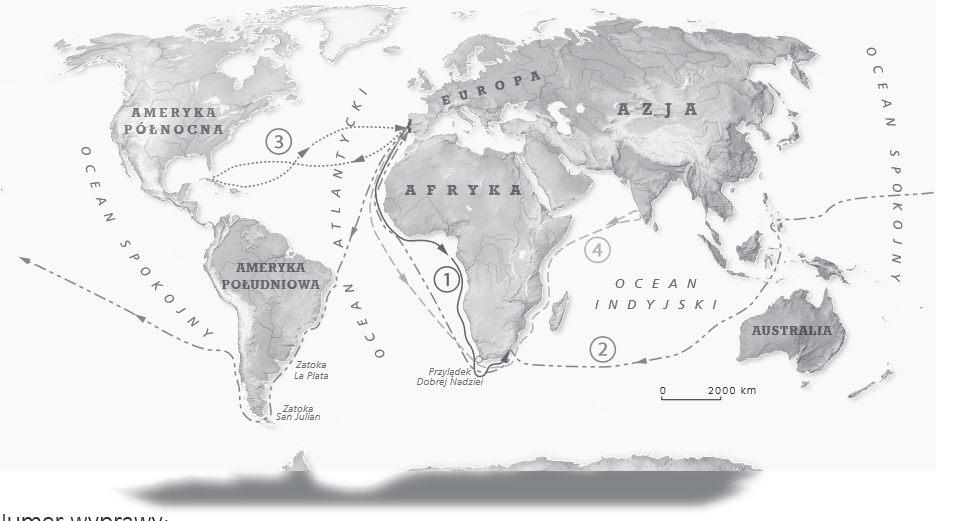 Numer wyprawy:………….…………………………………………………………………………………………………………………………………………………………………………………………………………………………………………………………………………………………………………………………………………………………………………………………………………………………………………………………………………..Tekst do zadań od 8. do 13.Ignacy KrasickiCzłowiek i zdrowieW jedną drogę szli razem i człowiek, i zdrowie.Na początku biegł człowiek; towarzysz mu powie:„Nie spiesz się, bo ustaniesz1”. Biegł jeszcze tym bardziej.Widząc zdrowie, że jego towarzystwem gardzi,Szło za nim, ale z wolna. Przyszli na pół drogi2:Aż człowiek, że z początku nadwerężył nogi,Zelżył kroku3 na środku. Za jego rozkazemPrzybliżyło się zdrowie i odtąd szli razem.Coraz człowiek ustawał, mając w pogotowiuZbliżył się: „Iść nie mogę, prowadź mnie” – rzekł zdrowiu.„Było mnie zrazu4 słuchać” – natenczas5 mu rzekło;Chciał człowiek odpowiedzieć... lecz zdrowie uciekło.I. Krasicki, Człowiek i zdrowie [w:] Bajki, oprac. R. Wołoszyński, Wrocław 1956.1 ustaniesz – tu: opadniesz z sił2 przyszli na pół drogi – przeszli razem połowę drogi3 zelżył kroku – tu: zwolnił4 zrazu – początkowo5 natenczas – wówczasZadanie 8. (0–1)Uzupełnij zdanie – zaznacz właściwą odpowiedź spośród podanych.O zdarzeniach w bajce Człowiek i zdrowie opowiada A / B / C.A. narratorB. zdrowieC. człowiekZadanie 9. (0–1)Dokończ zdanie – zaznacz właściwą odpowiedź spośród podanych.Zdrowie odmówiło pomocy człowiekowi, ponieważA. źle się czuło w jego towarzystwie.B. nie lubiło się powtarzać.C. człowiek nie posłuchał jego rad.D. człowiek znalazł sobie innego towarzysza.Zadanie 10. (0–1)Jakiego środka stylistycznego użyto do przedstawienia zdrowia? Zaznacz właściwą odpowiedźspośród podanych.A. porównaniaB. przenośniC. wyrazu dźwiękonaśladowczegoD. epitetuZadanie 11. (0–1)Dokończ zdanie – zaznacz właściwą odpowiedź spośród podanych.Z utworu wynika, że człowiek okazał sięA. nieprzewidujący.B. zapobiegliwy.C. nieuprzejmy.D. ostrożny.Zadanie 12. (0–1)Jakie pouczenie wynika z bajki Człowiek i zdrowie? Zaznacz właściwą odpowiedź spośródpodanych.A. Zdrowia nie można kupić.B. Zdrowie jest radością dla duszy.C. Dbaj o zdrowie tylko na starość.D. Szanuj zdrowie przez całe życie.Zadanie 13. (0–1)W którym punkcie nie podano cechy bajki? Zaznacz właściwą odpowiedź spośród podanych.A. Jest pisana wierszem lub prozą.B. Zawiera morał wypowiedziany wprost lub pośrednio.C. Występują w niej wyłącznie postacie i wydarzenia historyczne.D. Bohaterami są zwierzęta, czasem ludzie, rzadziej rośliny lub przedmioty.Zadanie 14. (0–7)Napisz opowiadanie z dialogiem pod tytułem „Zdrowie to prawdziwy skarb”.Twoja praca powinna zająć co najmniej połowę wyznaczonego miejsca.........................................................................................................................................................................................................................................................................................................................................................................................................................................................................................................................................................................................................................................................................................................................................................................................................................................................................................................................................................................................................................................................................................................................................................................................................................................................................................................................................................................................................................................................................................................................................................................................................................................................................................................................................................................................................................................................................................................................................................................................................................................................................................................................................................................................................................................................................................................................................................................................................................................................................................................................................................................................................................................................................................................................................................................................................................................................................................................................................................................................................................................................................